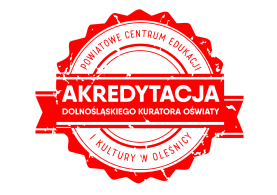 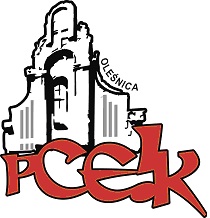 ZAPRASZAMY na szkolenie on-line Adresaci:  Dyrektorzy szkół, zainteresowani nauczyciele,
Osoba prowadząca:   Iwona Haba - psycholog, trener, konsultant, coach, asesor, współpracownik -wykładowca Dolnośląskiej  Szkoły Wyższej Edukacji, Uniwersytetu Wrocławskiego – wykładowca, współpracownik WSB.

Termin spotkania:   24.02.2021 r.   godzina.15.30 Czas trwania: 3 godziny dydaktyczne 
Miejsce: Spotkanie na platformie Teams (uczestnik otrzyma dostęp do spotkania po wysłaniu zgłoszenia udziału na adres e-mail:  sekretariat@pceik.pl )PROGRAM SZKOLENIA:Zaburzenia psychiczne czym są i jaki może być ich przebieg? Wybrane zaburzenia psychiczne uczniów: zaburzenia lękowe, obsesyjno – kompulsywne, psychotyczne, afektywne, psychosomatyczne, neurorozwojowe, zaburzenia osobowości, związane z uzależnieniami. Zmiany w każdym obszarze życia. Zaburzenia psychiczne w kontekście pandemii. Potrzeba obserwacji ucznia – symptomy trudności emocjonalnych i psychicznych. Udzielanie odpowiedniego wsparcia. Relacje z rówieśnikami i z rodziną 
w kontekście nauki zdalnej. Skutki izolacji. Samopoczucie przed, w trakcie i po pandemii – czego możemy spodziewać się i czego przewidywane skutki od nas wymagają. Co możemy zrobić już dzisiaj? Pomoc psychologiczno – pedagogiczna w szkole. Rola i zadania szkolnych pedagogów i psychologów w czasie pandemii i nauki zdalnej w szkołach.Osoby zainteresowane udziałem w formie doskonalenia prosimy o przesyłanie zgłoszenia.  Zgłoszenie na szkolenie następuje poprzez wypełnienie formularza (załączonego do zaproszenia) i przesłanie go pocztą mailową do PCEiK. Odpłatność:● nauczyciele z placówek oświatowych prowadzonych przez Miasta i Gminy, które podpisały z PCEiK porozumienie dotyczące doskonalenia zawodowego nauczycieli na 2021 rok oraz z placówek prowadzonych przez Starostwo Powiatowe w Oleśnicy –  20 zł●  nauczyciele z placówek oświatowych prowadzonych przez Miasta i Gminy, które nie podpisały z PCEiK porozumienia dotyczącego doskonalenia zawodowego nauczycieli na 2021 rok, nauczyciele z placówek niepublicznych  –  60  złWpłaty na konto bankowe Numer konta: 26 9584 0008 2001 0011 4736 0005Rezygnacja z udziału w formie doskonalenia musi nastąpić w formie pisemnej (np. e-mail), najpóźniej na 3 dni robocze przed rozpoczęciem szkolenia. Rezygnacja w terminie późniejszym wiąże się z koniecznością pokrycia kosztów organizacyjnych w wysokości 50%. Nieobecność na szkoleniu nie zwalnia z dokonania opłaty.